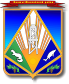 МУНИЦИПАЛЬНОЕ ОБРАЗОВАНИЕХАНТЫ-МАНСИЙСКИЙ РАЙОНХанты-Мансийский автономный округ – ЮграАДМИНИСТРАЦИЯ ХАНТЫ-МАНСИЙСКОГО РАЙОНАП О С Т А Н О В Л Е Н И Еот 08.02.2018                                                                                                  № 56г. Ханты-МансийскОб установлении вида разрешенного использования земельных участков с кадастровыми номерами 86:02:0808002:3464, 86:02:0808002:3467,86:02:0808002:3468, 86:02:0808002:3469,86:02:0808002:3470, 86:02:0808002:3471,86:02:0808002:3472, 86:02:0808002:3473,86:02:0808002:3474, 86:02:0808002:3475,86:02:0808002:3480, 86:02:0808002:3481Руководствуясь статьей 37 Градостроительного кодекса Российской Федерации, Федеральным законом от 06.10.2003 № 131-ФЗ «Об общих принципах организации местного самоуправления в Российской Федерации», письмом Росреестра от 03.03.2015 № 14-исх/02858-ГЕ/15 
«О видах разрешенного использования земельных участков», решением Думы Ханты-Мансийского района от 21.03.2008 № 284 «Об утверждении Правил землепользования и застройки межселенных территорий Ханты-Мансийского района», Уставом Ханты-Мансийского района:1. Установить вид разрешенного использования земельных участков с кадастровыми номерами 86:02:0808002:3464, 86:02:0808002:3467, 86:02:0808002:3468, 86:02:0808002:3469, 86:02:0808002:3470, 86:02:0808002:3471, 86:02:0808002:3472, 86:02:0808002:3473, 86:02:0808002:3474, 86:02:0808002:3475, 86:02:0808002:3480, 86:02:0808002:3481, расположенных по адресу: Ханты-Мансийский автономный округ – Югра, Ханты-Мансийский район, Приобское месторождение нефти, – «недропользование».2. Опубликовать настоящее постановление в газете «Наш район» 
и разместить на  официальном  сайте  администрации  Ханты-Мансийскогорайона.3. Контроль за выполнением постановления возложить 
на заместителя главы Ханты-Мансийского района, директора департамента строительства, архитектуры и ЖКХ.Глава Ханты-Мансийского района                                               К.Р.Минулин